Travail à réaliser pour préparer la classe virtuelle : Découverte de l’intérêt de la vaccination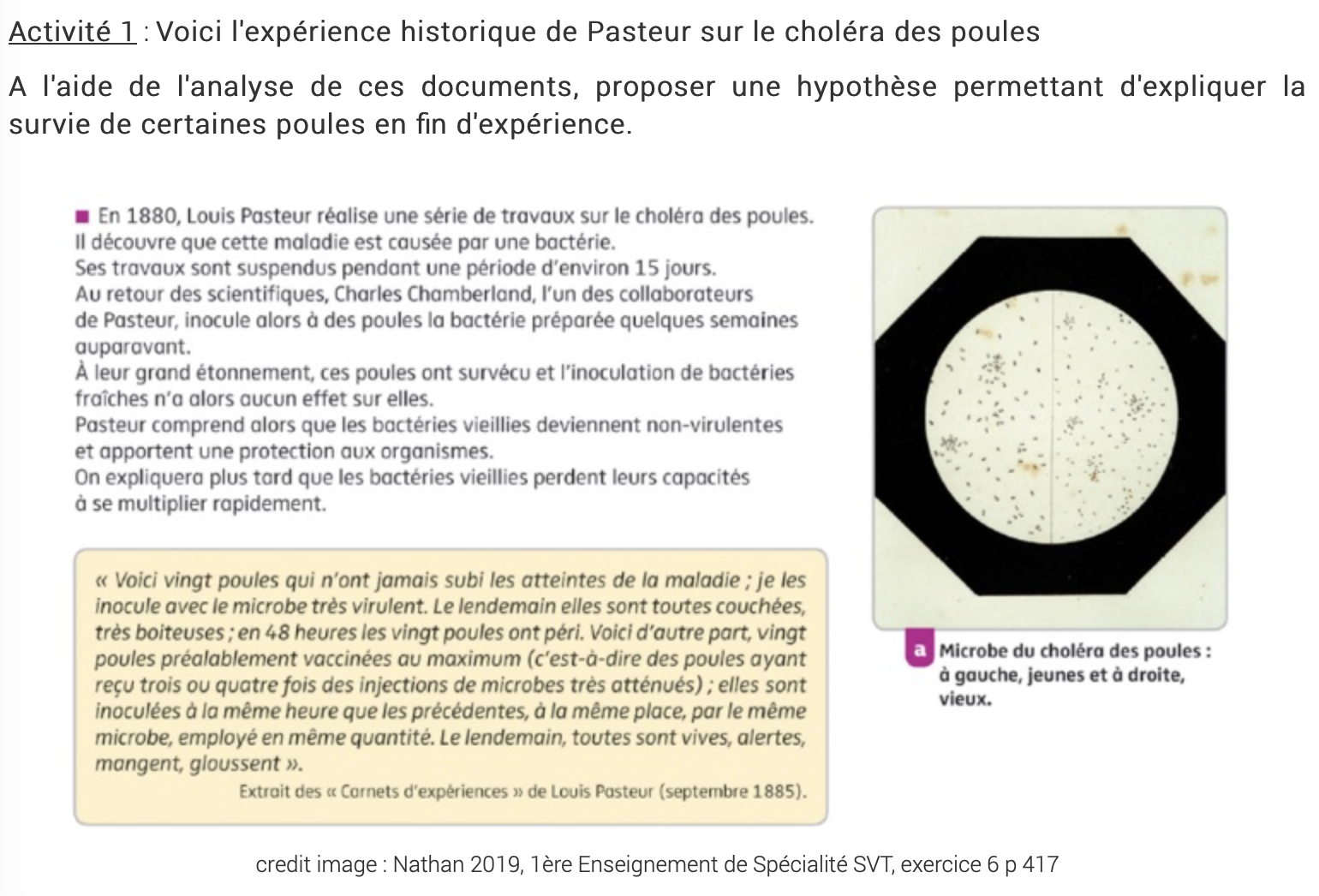 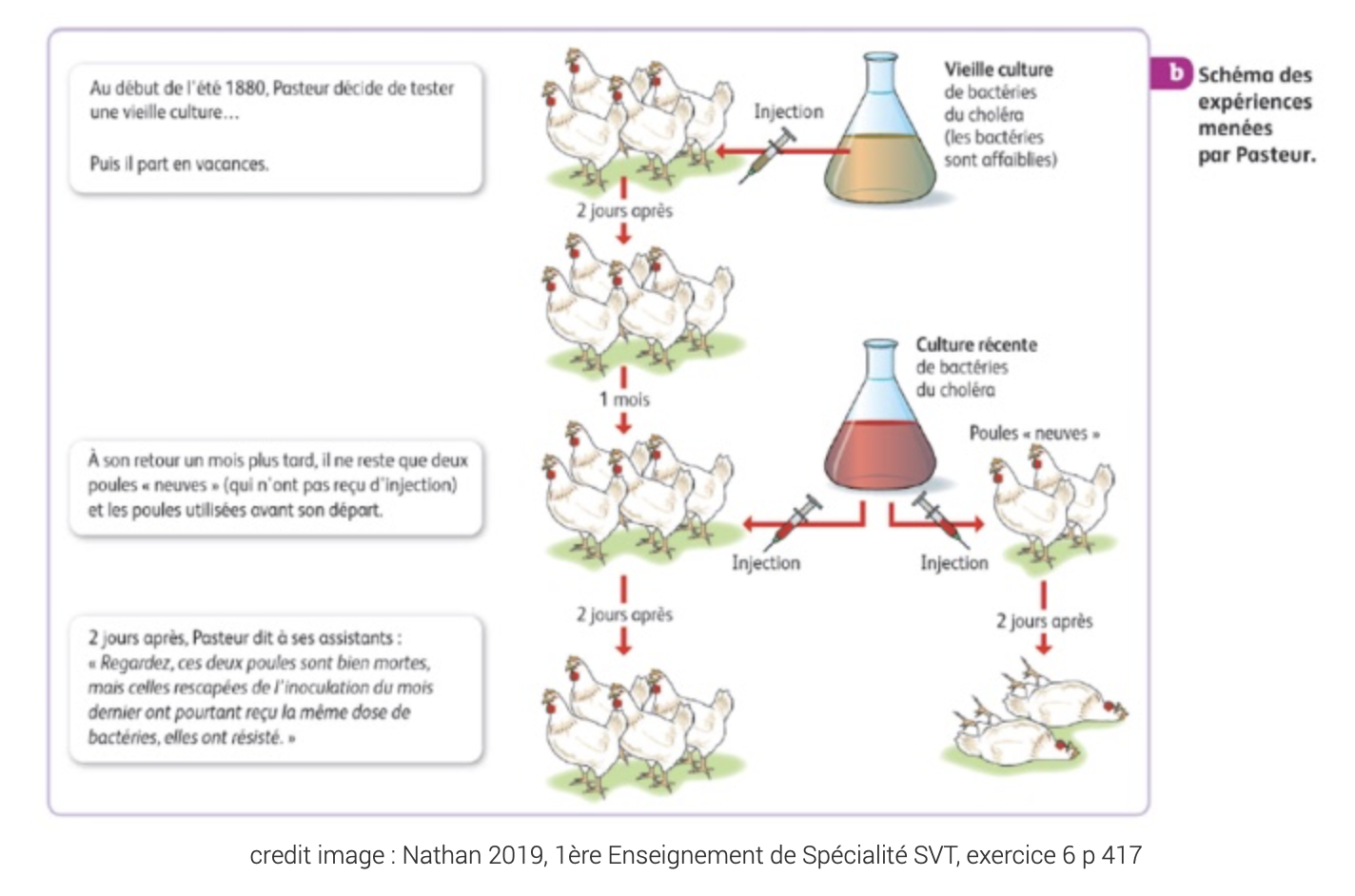 Écrivez votre réponse ici :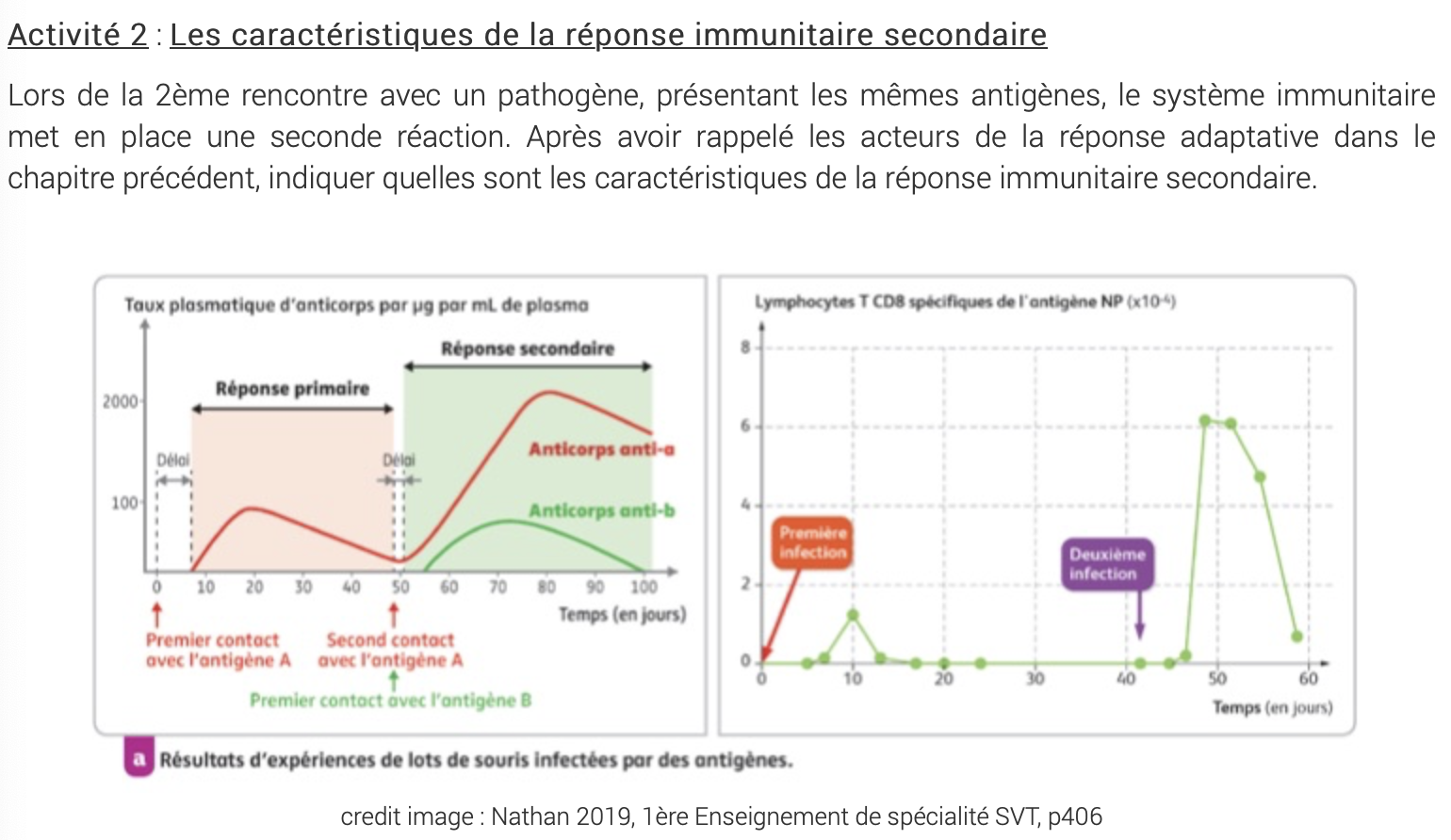 Écrivez votre réponse ici :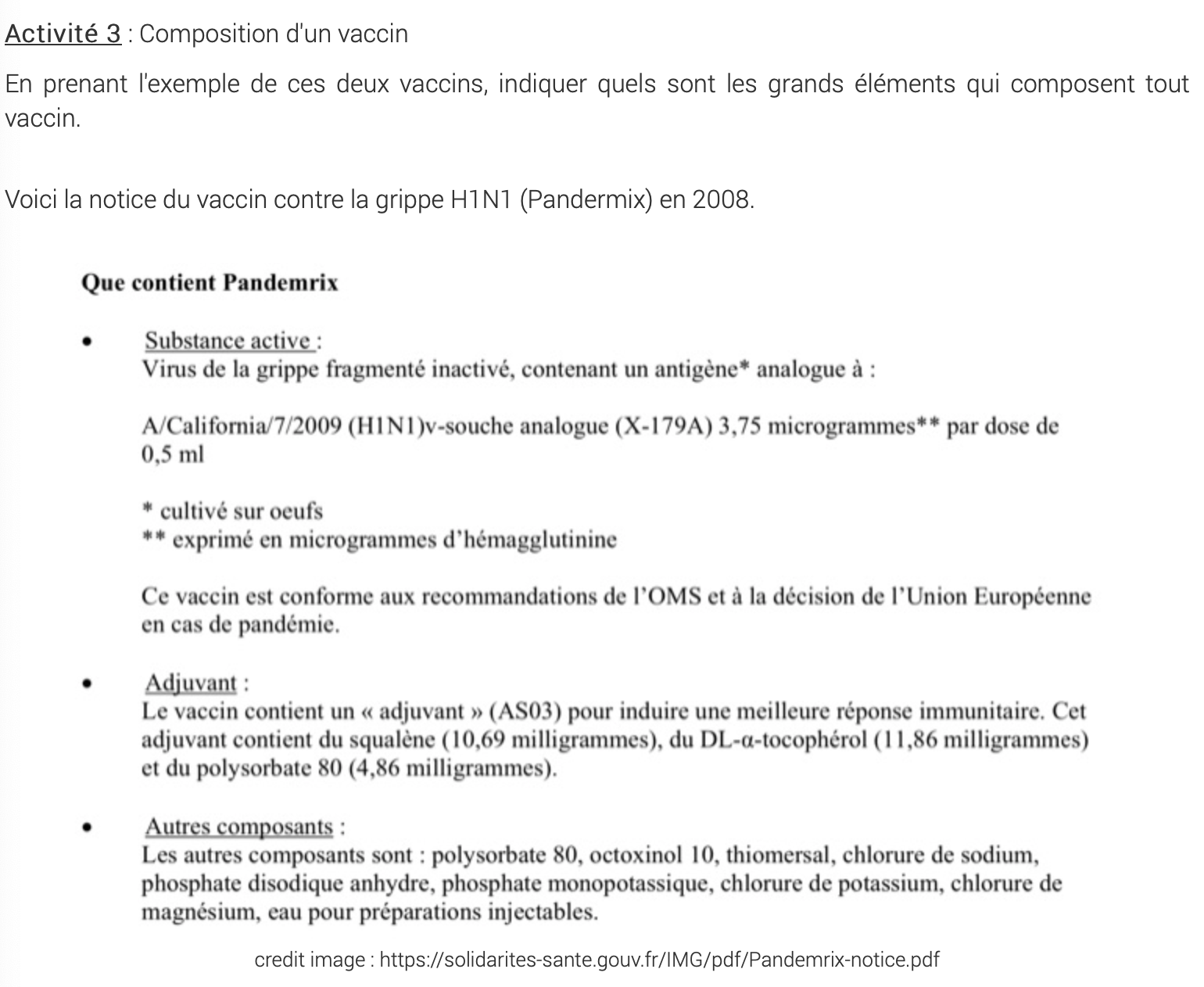 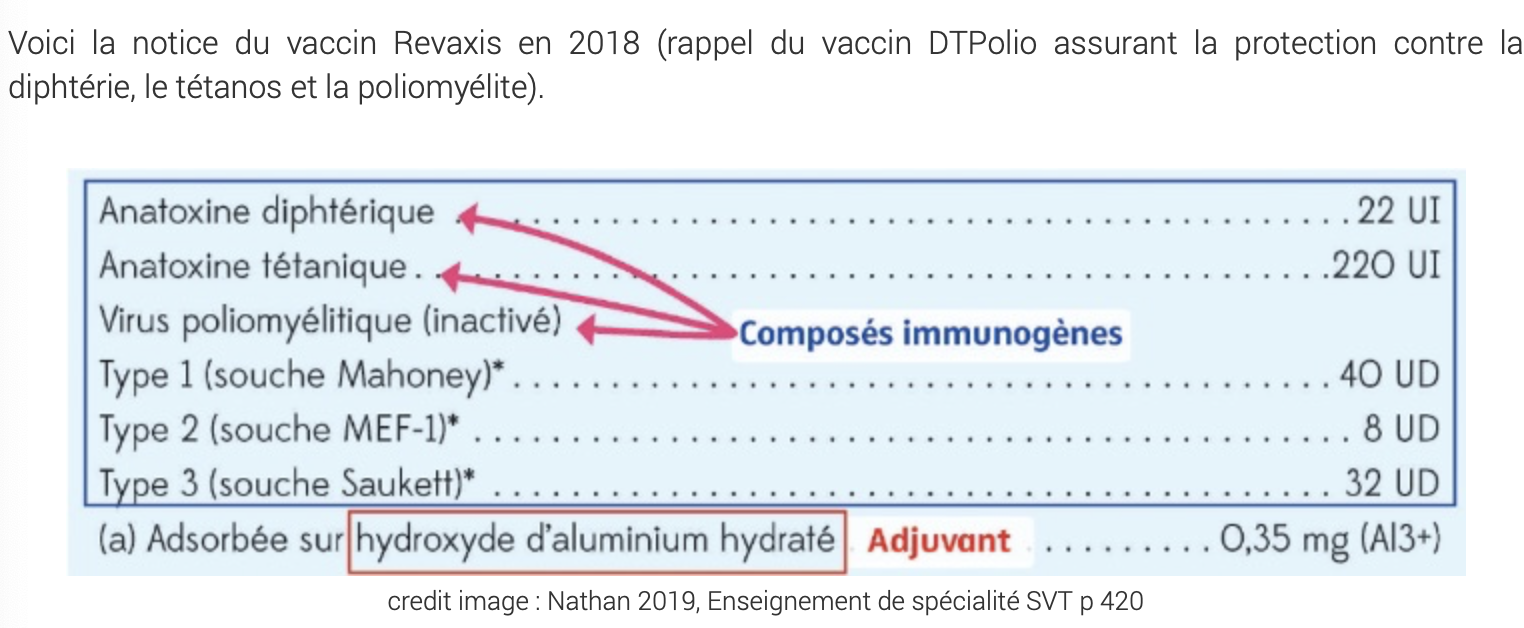 Écrivez votre réponse ici :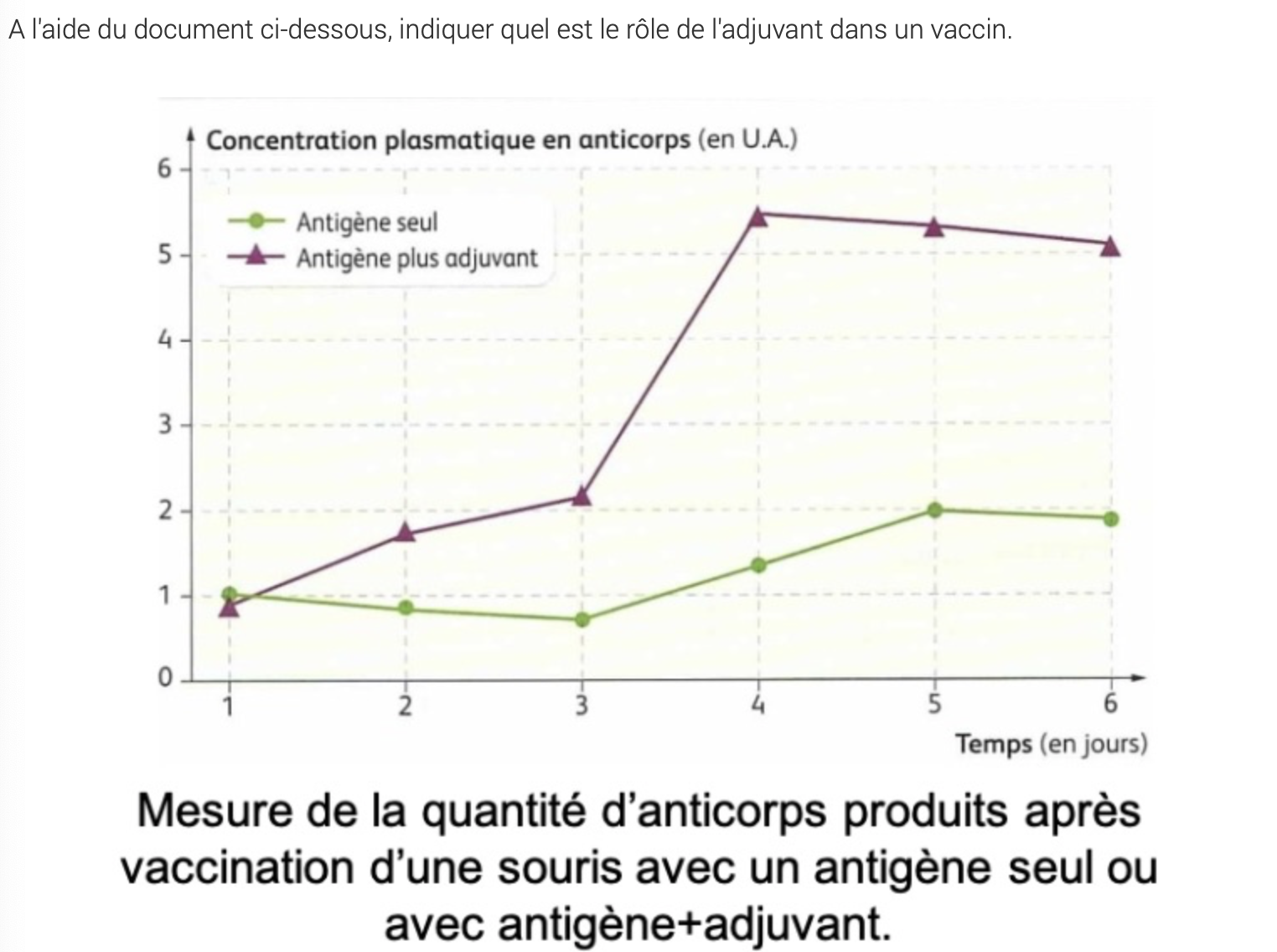 Écrivez votre réponse ici :